Rocky Road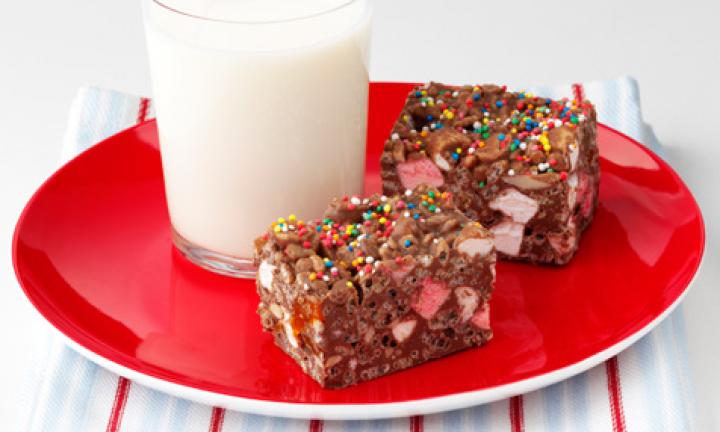 Ingredients4 cups milk chocolate melts80g copha3 cups Kellogg&#039;s Rice Bubbles100g packet mini marshmallows½ cup slivered almonds½ cup finely chopped dried apricotsHundred and thousands to decoratemethodGrease a 20cm square cake pan. Line base and sides with baking paper.Stir chocolate melts and copha in a large bowl, over a pan of simmering water, until smooth. Remove from heat.Stir in remaining ingredients; mix until well combined.Spread mixture into prepared pan.Sprinkle over hundreds and thousands.Refrigerate until firm.Cut into squares.Store in an airtight container in the refrigerator.As found from http://www.kidspot.com.au/kitchen/recipes/super-easy-rocky-road-1652?ref=collection_view%2Cchristmas-recipes-for-kids 